Об утверждении программы профилактики рисков причинения вреда (ущерба) охраняемым законом ценностям при осуществлениимуниципального контроля наавтомобильном транспорте и вдорожном хозяйстве городаКогалыма на 2024 годВ соответствии с Федеральными законами от 06.10.2003 №131-ФЗ «Об общих принципах организации местного самоуправления в Российской Федерации», от 31.07.2020 № 248-ФЗ «О государственном контроле (надзоре) и муниципальном контроле В Российской Федерации», постановлением Правительства Российской Федерации от 24.06.2021 №990 «Об утверждении Правил разработки и утверждения контрольными (надзорными) органами программы профилактики рисков причинения вреда (ущерба) охраняемым законом ценностям», Уставом города Когалыма, решением Думы города Когалыма от 01.09.2021 №591-ГД «Об утверждении Положения о муниципальном контроле на автомобильном транспорте и в дорожном хозяйстве города Когалыма»:1. Утвердить Программу профилактики рисков причинения вреда (ущерба) охраняемым законом ценностям при осуществлении муниципального контроля на автомобильном транспорте и в дорожном хозяйстве города Когалыма на 2024 год, согласно приложению к настоящему постановлению.2. Признать утратившим силу: постановление Администрации города Когалыма от 06.12.2022 №2827 «Об утверждении программы профилактики рисков причинения вреда (ущерба) охраняемым законом ценностям при осуществлении муниципального контроля на автомобильном транспорте и в дорожном хозяйстве города Когалыма на 2023 год», постановление Администрации города Когалыма от 17.04.2023 №713 «О внесении изменения в постановление Администрации города Когалыма от 06.12.2022 №2827».3. Настоящее постановление вступает в силу с 01.01.2024.4. Опубликовать настоящее постановление и приложение к нему в газете «Когалымский вестник» и разместить на официальном сайте Администрации города Когалыма в информационно-телекоммуникационной сети «Интернет» (www.admkogalym.ru).5. Контроль за выполнением постановления оставляю за собой.ПРОГРАММА ПРОФИЛАКТИКИ РИСКОВ ПРИЧИНЕНИЯ ВРЕДА (УЩЕРБА) ОХРАНЯЕМЫМ ЗАКОНОМ ЦЕННОСТЯМ ПРИ ОСУЩЕСТВЛЕНИИ МУНИЦИПАЛЬНОГО КОНТРОЛЯ НА АВТОМОБИЛЬНОМ ТРАНСПОРТЕ И В ДОРОЖНОМ ХОЗЯЙСТВЕ ГОРОДА КОГАЛЫМА НА 2024 ГОДРаздел 1. Общие положения1.1. Настоящая Программа профилактики рисков причинения вреда (ущерба) охраняемым законом ценностям при осуществлении муниципального контроля на автомобильном транспорте и в дорожном хозяйстве города Когалыма (далее – Программа профилактики) разработана в соответствии со статей 44 Федерального закона от 31.07.2020 №248-ФЗ «О государственном контроле (надзоре) и муниципальном контроле В Российской Федерации», постановлением Правительства Российской Федерации от 24.06.2021 №990 «Об утверждении Правил разработки и утверждения контрольными (надзорными) органами программы профилактики рисков причинения вреда (ущерба) охраняемым законом ценностям» и предусматривает комплекс мероприятий по профилактике рисков причинения вреда (ущерба) охраняемым законом ценностям при осуществлении муниципального контроля на автомобильном транспорте и в дорожном хозяйстве города Когалыма (далее – муниципальный контроль).1.2. Основными проблемами, на решение которых направлена Программа профилактики, являются: недостаточная информированность контролируемых лиц об обязательных требованиях и способах их исполнения, а также низкая мотивация добросовестного соблюдения обязательных требований контролируемыми лицами.1.3. Срок реализации Программы профилактики – 2024 год.Раздел 2. Анализ текущего состояния осуществления муниципального контроля, описание текущего развития профилактической деятельности контрольного органа, характеристика проблем, на решение которых направлена Программа профилактики 2.1. В 2023 году в рамках осуществления муниципального контроля контрольные мероприятия со взаимодействием не проводились в связи с ограничениями, установленными постановлением Правительства РФ от 10.03.2022 №336 «Об особенностях организации и осуществления государственного контроля (надзора), муниципального контроля» (далее – постановление №336).Контрольные мероприятия без взаимодействия с контролируемыми лицами осуществлялись в формате плановых (4) и внеплановых (1) выездных обследований, по результатам которых объявлено 4 предостережения о недопустимости нарушения обязательных требований.2.2. В рамках профилактики рисков причинения вреда (ущерба) охраняемым законом ценностям в 2023 году, в соответствии с Программой профилактики рисков причинения вреда (ущерба) охраняемым законом ценностям при осуществлении муниципального контроля на автомобильном транспорте и в дорожном хозяйстве города Когалыма на 2023 год, утвержденной постановлением Администрации города Когалыма от 06.12.2022 №2827 осуществляются следующие мероприятия:1) на официальном сайте Администрации города Когалыма в информационно телекоммуникационной сети «Интернет» (www.admkogalym.ru) (далее - официальный сайт города Когалыма) актуализированы перечни нормативных правовых актов Российской Федерации, Ханты-Мансийского автономного округа - Югры, муниципальных нормативных правовых актов города Когалыма или их отдельных частей, содержащих обязательные требования, требования, установленные муниципальными правовыми актами города Когалыма, оценка соблюдения которых является предметом муниципального контроля, а также тексты соответствующих нормативных правовых актов;2) обеспечено информирование контролируемых лиц по вопросам соблюдения обязательных требований, требований муниципальных правовых актов посредством:- размещения в средствах массовой информации (видеосюжеты на телевидении, публикации в газетах) информации о необходимости соблюдения обязательных требований;- консультирования по вопросам, связанным с исполнением обязательных требований и осуществлением муниципального контроля, при личном общении и посредством телекоммуникационной связи;- мониторинга изменений обязательных требований, требований, установленных муниципальными правовыми актами по итогам которого на официальном сайте города Когалыма, размещается информация о содержании новых нормативных правовых актов, устанавливающих обязательные требования, требования, установленные муниципальными правовыми актами, внесенных изменениях в действующие акты, сроках и порядке вступления их в действие;3) на официальном сайте города Когалыма размещены: перечень объектов муниципального контроля, руководство по соблюдению обязательных требований, перечень сведений, которые могут запрашиваться у контролируемого лица при осуществлении муниципального контроля.Раздел 3. Цели и задачи реализации программы профилактики3.1. Целями реализации Программы профилактики являются:1) предупреждение нарушения обязательных требований;2) предотвращение угрозы причинения, либо причинения вреда охраняемым законом ценностям, вследствие нарушения обязательных требований; 3) стимулирование добросовестного соблюдения обязательных требований всеми контролируемыми лицами;4) устранение условий, причин и факторов, способных привести к нарушениям обязательных требований и (или) причинению вреда (ущерба) охраняемым законом ценностям;5) создание условий для доведения обязательных требований до контролируемых лиц, повышение информированности о способах их соблюдения.3.2. Задачами реализации Программы профилактики являются:1) выявление причин, факторов и условий, способствующих нарушению обязательных требований, разработка мероприятий, направленных на устранение нарушений обязательных требований;2) оценка возможной угрозы причинения, либо причинения вреда (ущерба) охраняемым законом ценностям, выработка и реализация профилактических мер, способствующих ее снижению;3) повышение правосознания и правовой культуры контролируемых лиц;4) оценка состояния подконтрольной среды и установление зависимости видов, форм и интенсивности профилактических мероприятий от присвоенных контролируемым лицам категорий риска;5) приоритет реализации профилактических мероприятий, направленных на снижение риска причинения вреда (ущерба), по отношению к проведению контрольных (надзорных) мероприятий;Раздел 4. Перечень профилактических мероприятий, сроки (периодичность) их проведенияРаздел 5. Показатели результативности и эффективности Программы профилактики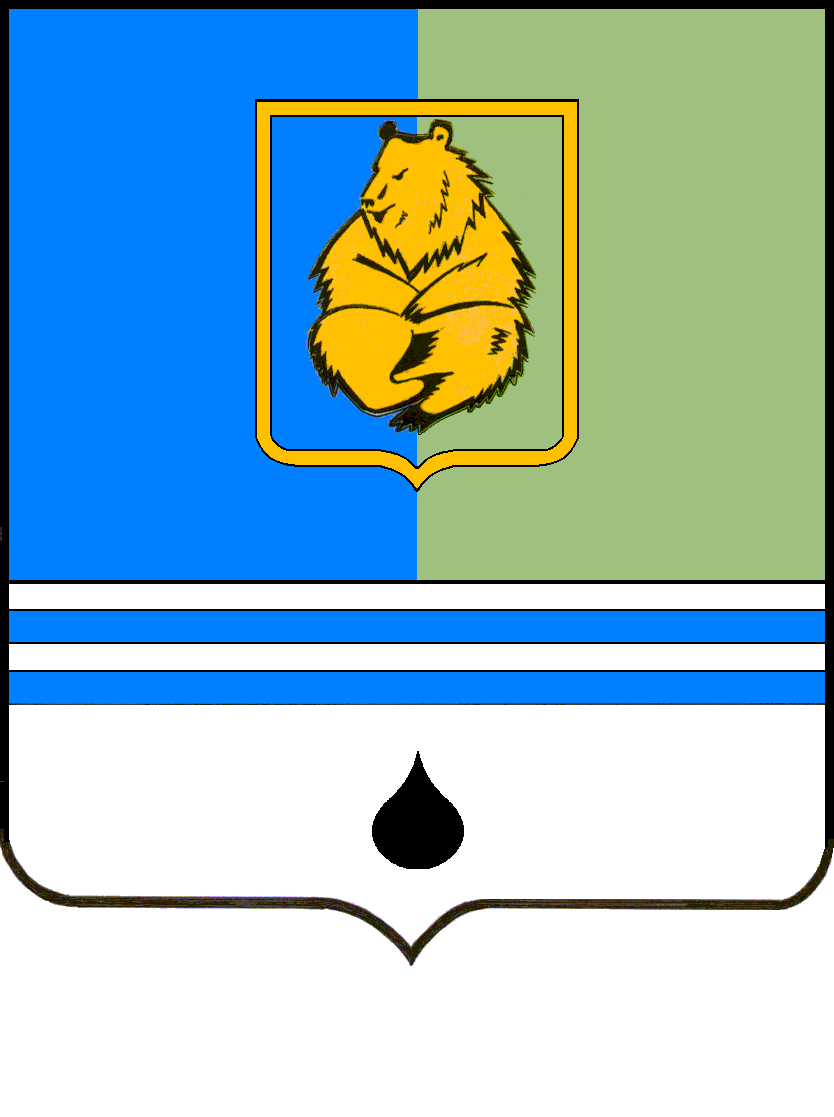 ПОСТАНОВЛЕНИЕАДМИНИСТРАЦИИ ГОРОДА КОГАЛЫМАХанты-Мансийского автономного округа - ЮгрыПОСТАНОВЛЕНИЕАДМИНИСТРАЦИИ ГОРОДА КОГАЛЫМАХанты-Мансийского автономного округа - ЮгрыПОСТАНОВЛЕНИЕАДМИНИСТРАЦИИ ГОРОДА КОГАЛЫМАХанты-Мансийского автономного округа - ЮгрыПОСТАНОВЛЕНИЕАДМИНИСТРАЦИИ ГОРОДА КОГАЛЫМАХанты-Мансийского автономного округа - Югрыот [Дата документа]от [Дата документа]№ [Номер документа]№ [Номер документа]ДОКУМЕНТ ПОДПИСАН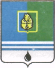 ЭЛЕКТРОННОЙ ПОДПИСЬЮСертификат  [Номер сертификата 1]Владелец [Владелец сертификата 1]Действителен с [ДатаС 1] по [ДатаПо 1]Приложение к постановлению Администрациигорода КогалымаПриложение к постановлению Администрациигорода Когалымаот [Дата документа] № [Номер документа]№п/пНаименованиепрофилактического мероприятияСрокреализацииОтветственные должностные лица1.Информирование посредством размещения (поддержания в актуальном состоянии) на официальном сайте города Когалыма:1.1.текстов нормативных правовых актов, регулирующих осуществление муниципального контроляВ течение года(по мере необходимости)Инспектор отдела муниципального контроляАдминистрации города Когалыма (далее – ОМК), осуществляющий полномочия по муниципальному контролю1.2.сведений об изменениях, внесенных                           в нормативные правовые акты, регулирующие осуществление муниципального контроля, о сроках и порядке их вступления в силуВ течение года(по мере необходимости)Инспектор ОМК, осуществляющий полномочия по муниципальному контролю1.3.перечня нормативных правовых актов                            с указанием структурных единиц этих актов, содержащих обязательные требования, оценка соблюдения которых является предметом муниципального контроля, а также информацию о мерах ответственности, применяемых при нарушении обязательных требований, с текстами в действующей редакцииI квартал 2024Инспектор ОМК, осуществляющий полномочия по муниципальному контролю1.4.руководства по соблюдению обязательных требований, разработанного и утвержденного в соответствии с Федеральным законом №247-ФЗI квартал 2024Инспектор ОМК, осуществляющий полномочия по муниципальному контролю1.5.Программы профилактики рисков причинения вреда (ущерба) охраняемым законом ценностям при осуществлении муниципального контроля на 2025 годВ течение 5 днейс датыутверждения, но не позднее 25.12.2024Инспектор ОМК, осуществляющий полномочия по муниципальному контролю1.6.исчерпывающего перечня сведений, которые могут запрашиваться контрольным органом у контролируемого лицаВ течение годаИнспектор ОМК, осуществляющий полномочия по муниципальному контролю1.7.сведений о способах получения консультаций по вопросам соблюдения обязательных требованийВ течение годаИнспектор ОМК, осуществляющий полномочия по муниципальному контролю1.8.доклада о муниципальном контроле                          В течение 5 дней с даты утвержденияИнспектор ОМК, осуществляющий полномочия по муниципальному контролю2.Объявление предостережения о недопустимости нарушения обязательных требований В течение года(при наличии оснований)Инспектор ОМК, осуществляющий полномочия по муниципальному контролю3.Консультирование посредством видео-конференц-связи, на личном приеме либо в ходе проведения профилактического мероприятия, контрольного (надзорного) мероприятия                   в порядке, установленном положением о виде контроляВ течение годаИнспектор ОМК, осуществляющий полномочия по муниципальному контролю4.Профилактический визит (далее – ПВ) в целях информирования об обязательных требованиях, предъявляемых к деятельности контролируемого лица либо               к принадлежащим объектам контроля4.1. ПВ в отношении деятельности контролируемого лица (муниципальное бюджетное учреждение «Коммунспецавтотехника», ИНН 8608010039). Предмет: зимнее содержание автомобильных дорог города КогалымаI квартал 2024Инспектор ОМК, осуществляющий полномочия по муниципальному контролю4.2.ПВ в отношении деятельности контролируемого лица (общество с ограниченной ответственностью «Русавтоспецтехника», ИНН 8608054942) по содержанию объектов дорожной инфраструктуры проезда «магазин «Росич» - компьютерный центр - ул. Югорская» 86:17:0000000:3299.Предмет: содержание парковки.II квартал 2024Инспектор ОМК, осуществляющий полномочия по муниципальному контролю4.3.ПВ в отношении деятельности контролируемого лица (Елагина Т. И., ИНН 860300176774) на земельном участке 86:17:0010104:173.Предмет: содержание  проезда и парковки.III квартал 2024Инспектор ОМК, осуществляющий полномочия по муниципальному контролю4.4.ПВ в отношении деятельности контролируемого лица (Маляр В.В., ИНН 860800003723) на земельном участке 86:17:0010104:4. Предмет: содержание  проезда и парковки.IV квартал 2024Инспектор ОМК, осуществляющий полномочия по муниципальному контролю4.5.ПВ в отношении деятельности контролируемого лица (общество с ограниченной ответственностью «Меандр Люкс», ИНН 8608051910) на земельном участке 86:17:0010104:4.Предмет: содержание  проезда и парковки.IV квартал 2024Инспектор ОМК, осуществляющий полномочия по муниципальному контролюНаименование показателяИсполнениепоказателяв 2024 году (%)Полнота информации, размещенной на официальном сайте, в соответствии со статьей 46 Федерального закона №248-ФЗ90Доля контролируемых лиц, удовлетворенных консультированием, в общем количестве контролируемых лиц, обратившихся за консультацией70